ConradMurphyTotal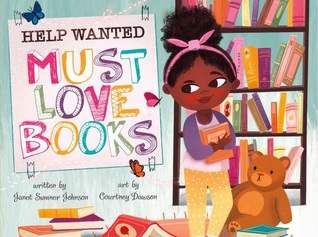 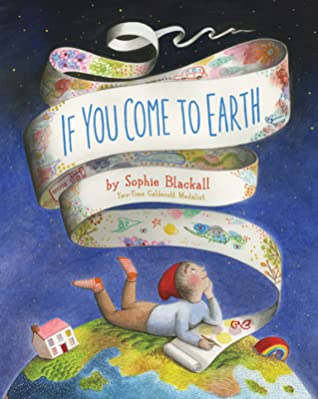 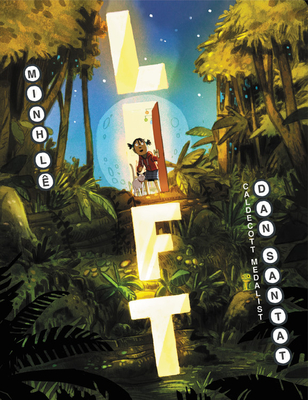 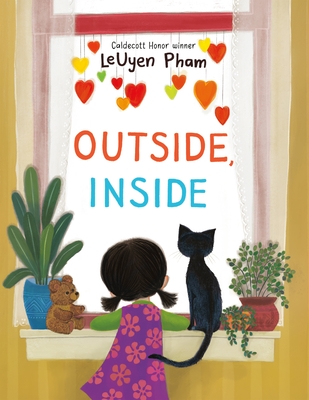 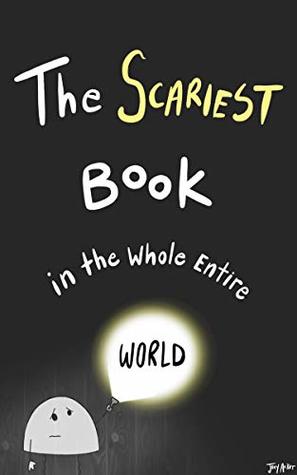 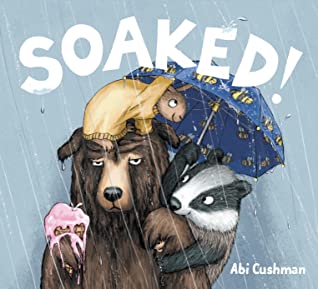 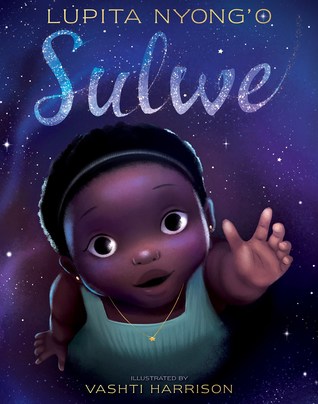 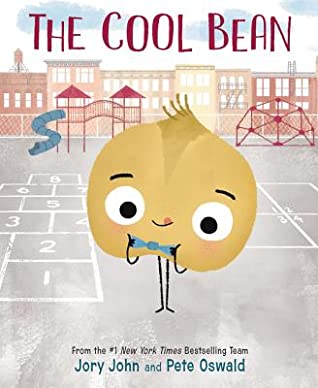 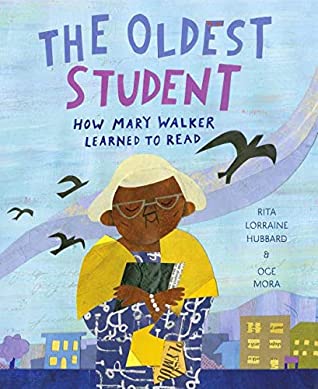 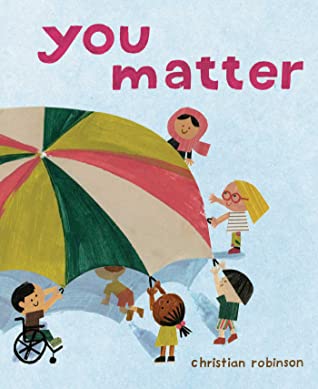 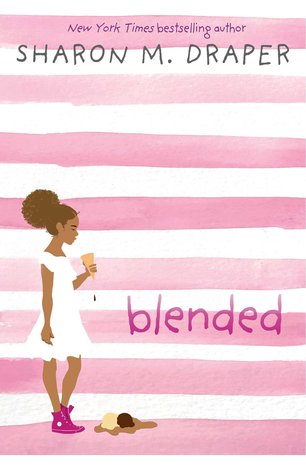 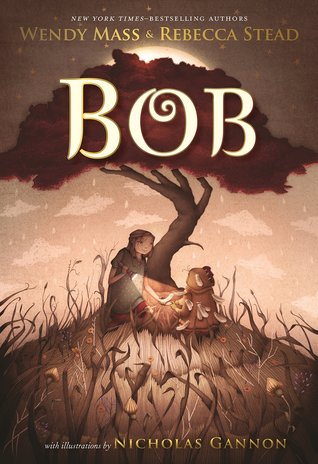 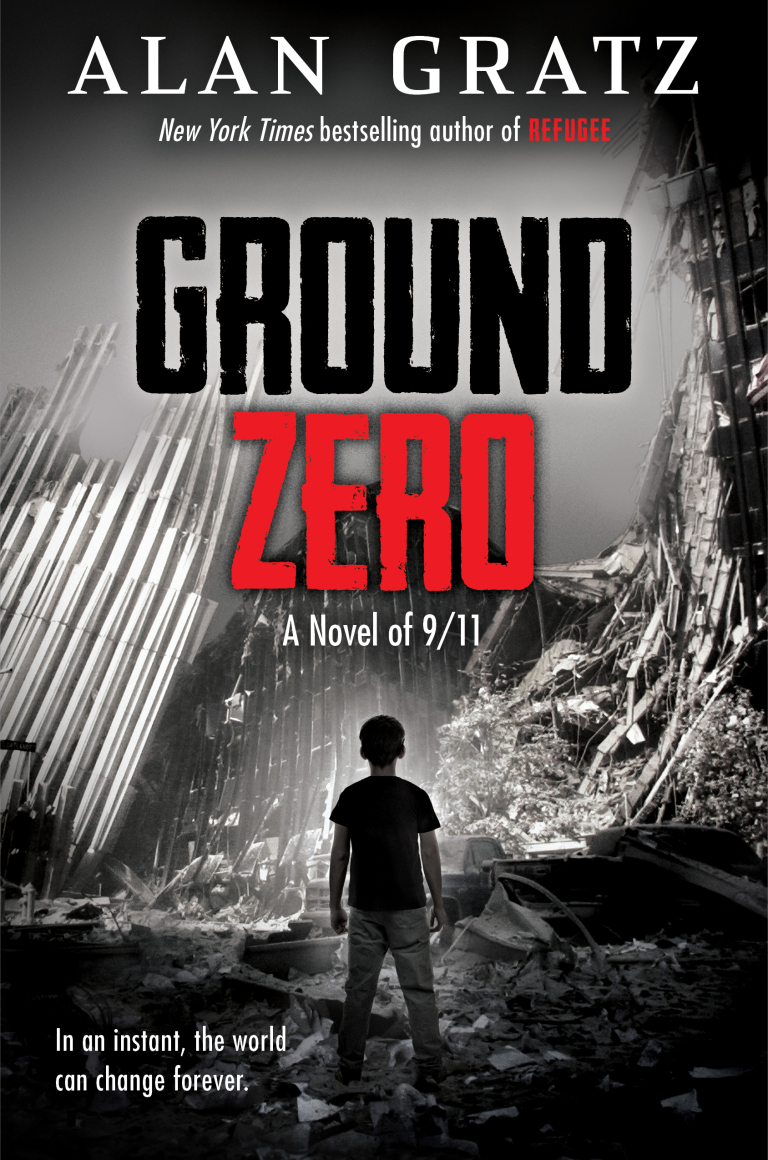 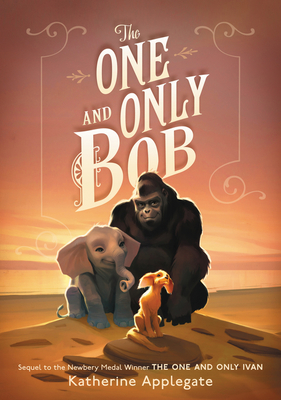 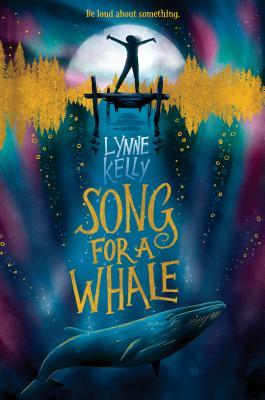 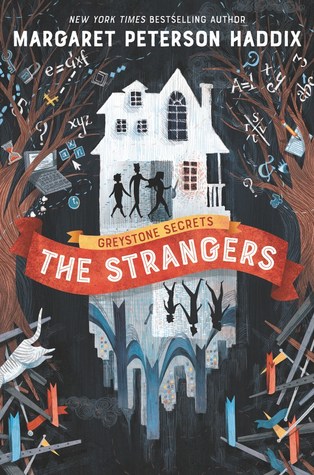 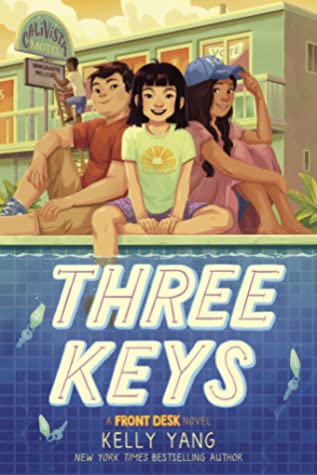 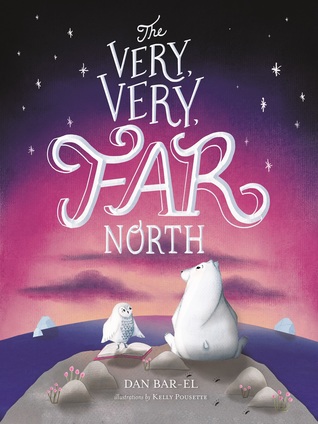 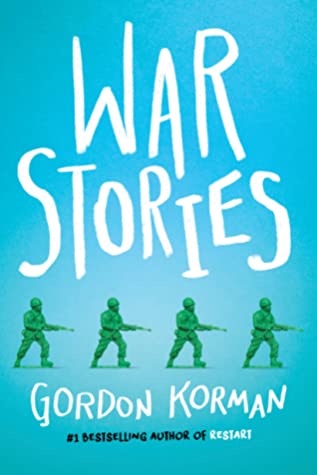 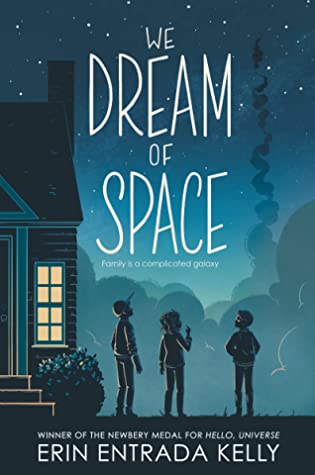 